

CAM KẾT QUYỀN SỞ HỮU TRÍ TUỆ
SẢN PHẨM/ GIẢI PHÁP DỰ THI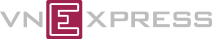 CUỘC THI SÁNG KIẾN KHOA HỌC 2024I. ĐƠN VỊ THỰC HIỆNTên đơn vị:……………………………………………………………………….Người đại diện:…………………………………………………………………..Giới tính:               ☐ Nam              ☐ NữNăm sinh:…………………………………………………………………………CMT:……………………………………………………………………………..Địa chỉ liên hệ:……………………………………………………………………Số điện thoại:……………………………………………………………………..Địa chỉ Email:……………………………………………………………………..Địa chỉ email của Người giám hộ (đối với tác giả/nhóm tác giả dưới 18 tuổi): ……………………………………………………………………………………..Các thành viên nhóm:………………………………………………………………………………………………………………………………………………………………………………………………………………………………………………………………………II. GIẢI PHÁP/SẢN PHẨM DỰ THI:1.   Tên giải pháp/sản phẩm/nền tảng:………………………………………………………………………………………………..…………………………………………………………………………….……………………………………………………………………………………………...2. Chi tiết bản quyền của sản phẩm: (Nêu rõ các tính năng hay thành phần nào của sản phẩm dự thi là hoàn toàn do tác giả phát triển hay xây dựng; nêu rõ các tính năng hay thành phần nào của sản phẩm dự thi được sử dụng lại hay được phát triển trên một phần hay toàn bộ sản phẩm nào khác đã có sẵn, chỉ rõ ở đâu có thể tìm kiếm thông tin về sản phẩm có sẵn này):
………………………………………………………………………………………….……..…………………………………………………………………………….……..…………………………………………………………………………………………. ………………………………………………………………………………………….3.Danh sách các tài liệu tham khảo chứng minh bản quyền của sản phẩm (Sản phẩm, giải pháp đã được đăng trên các tạp chí, bài báo khoa học; Sản phẩm demo; Bài phát biểu chia sẻ ý tưởng công khai,…)………………………………………………………………………………………….……..…………………………………………………………………………….……..…………………………………………………………………………………………. ………………………………………………………………………………………….III. CAM KẾTĐơn vị thực hiện (người sản xuất hay nhóm sản xuất) cam kết toàn bộ thông tin về quyền sở hữu trí tuệ đối với sản phẩm, giải pháp dự thi “Cuộc thi Sáng kiến Khoa học 2024”do Báo VnExpress tổ chức được cung cấp trên đây là hoàn toàn đúng sự thật.Trong trường hợp có tranh chấp về bản quyền sở hữu đối với một phần hay toàn bộ sản phẩm dự thi, Đơn vị thực hiện (người sản xuất hay nhóm sản xuất) hoàn toàn chịu trách nhiệm trước pháp luật và Ban tổ chức Cuộc thi về tính trung thực của bản Cam kết này.* Đối với Nhóm tác giả khuyến khích bổ sung Họ tên và chữ ký của các Đồng tác giả. Xác nhận của Người giám hộ(Đối với tác giả/nhóm tác giả dưới 18 tuổi)Bản Cam kết khai tại:Ngày …… tháng …… năm …..Họ tên, chữ ký của tác giả
(Hoặc đại diện Nhóm tác giả)